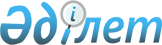 Солтүстік Қазақстан облысы Қызылжар ауданы Гайдуково ауылындағы көшелердің атауын қайта атау туралыСолтүстік Қазақстан облысы Қызылжар ауданы Налобино ауылдық округ әкімінің 2018 жылғы 4 сәуірдегі № 6 шешімі. Солтүстік Қазақстан облысының Әділет департаментінде 2018 жылғы 19 сәуірде № 4669 болып тіркелді
      Қазақстан Республикасының 2001 жылғы 23 қаңтардағы "Қазақстан Республикасының мемлекеттік басқару және өзін – өзі басқару туралы" Заңының 35 бабының 2 тармағына, Қазақстан Республикасының 1993 жылғы 8 желтоқсандағы "Қазақстан Республикасының әкімшілік - аумақтық құрылысы туралы" Заңының 14 бабының 4) тармақшасына сәйкес, облыстық ономастика комиссиясының 2017 жылғы 11 қазандағы қорытындысы негізінде және Солтүстік Қазақстан облысы Қызылжар ауданы Гайдуково ауылы халқының пікірін ескере отырып, Налобино ауылдық округінің әкімі ШЕШІМ ҚАБЫЛДАДЫ:
      1. Солтүстік Қазақстан облысы Қызылжар ауданы Гайдуково ауылының көшелерінің атаулары қайта аталсын:
      Бірінші көшені - Бейбітшілік көшесіне;
      Екінші көшені - Степная көшесіне.
      2. Осы шешімнің орындалуын бақылауды өзіме қалдырамын.
      3. Осы шешім алғашқы ресми жарияланған күнінен кейін он күнтізбелік күн өткен соң қолданысқа енгізіледі.
					© 2012. Қазақстан Республикасы Әділет министрлігінің «Қазақстан Республикасының Заңнама және құқықтық ақпарат институты» ШЖҚ РМК
				
Л. Малкова
